发文单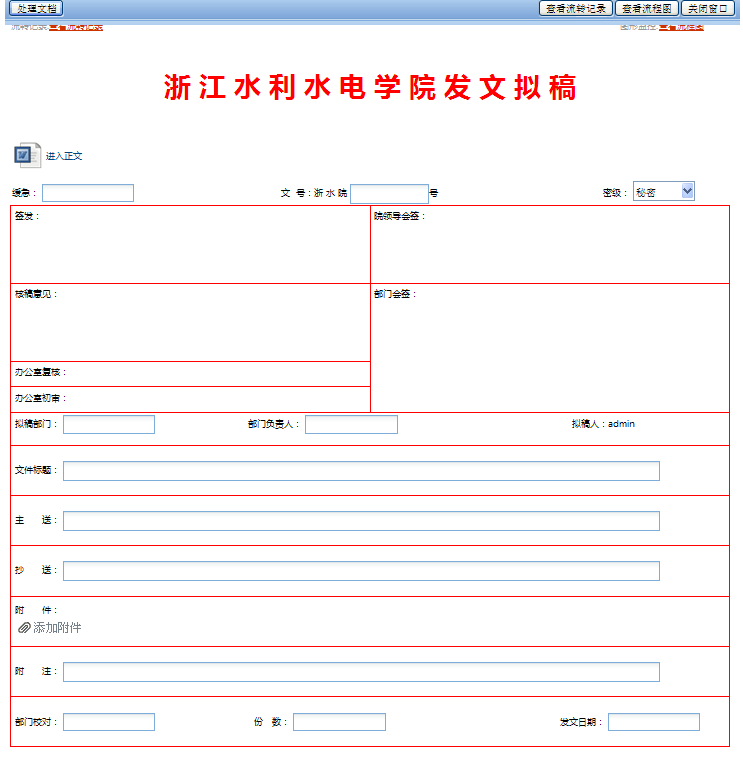 发文流程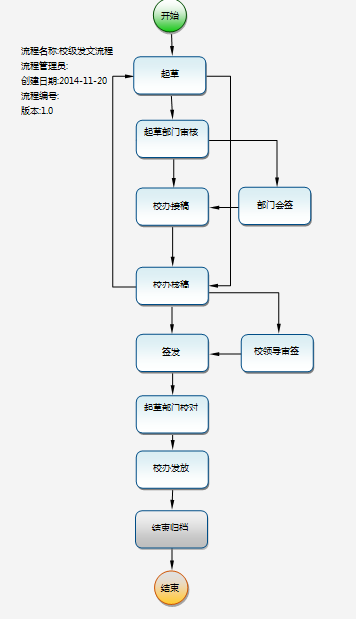 收文单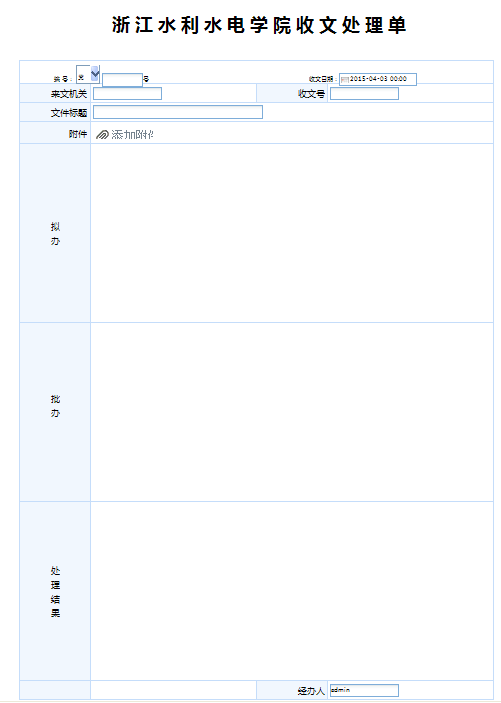 收文流程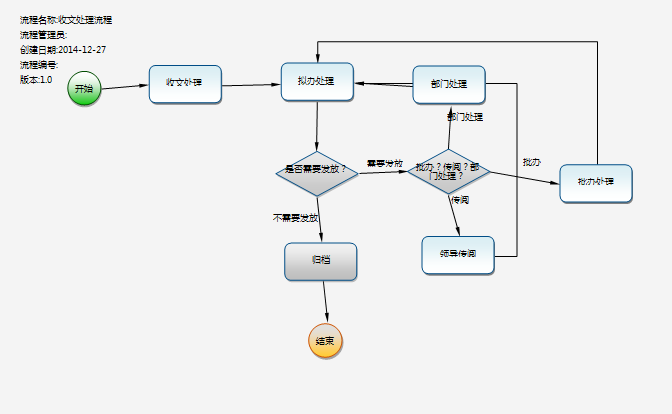 